Information & Expectations   2016-2017Course:  Math 8Teacher:  Mr. SmithDixon “I Can” StatementsMath 82016-20171 	I can classify real numbers. (Mod 1)2 	I can simplify problems with exponents and work with scientific notation. (Mod 2)3 	I can identify, interpret, and represent proportional and non-proportional linear 	relationships. (Mod 3, 4 and 5)4 	I can construct and interpret scatter plots. (Mod 14)5	I can identify and analyze functions.  (Mod 6)6 	I can solve multi-step equations. (Mod 7)	 	7 	I can describe the properties of translations, rotations, reflections and dilations on         two-dimensional figures and explain congruence and similarity using models (Mod 9, 10) 8 	I can identify angle relationships made with parallel lines and a transversal and apply 	the Pythagorean theorem to solve problems. (Mod 11, 12)9 	I can solve problems involving volumes of cylinders, cones and spheres. (Mod 13)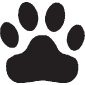 Assignments:  Assignments will be due the following day of the lesson.  They will make up 30% of grade.Tests:  Tests and Quizzes will make up 70% of class total.Grade Scale:  	A  94-100	A-   90-93	B+  87-89	B  83-86			B-  80-82	C+  77-79	C  73-76	C-  70-73			D+  67-69	D  63-66	D-  60-62	I  Below 60  Discipline:  I Believe that all students have a right to learn in a productive environment.  I will work with each student to help him or her understand his or her role.  School Policies will be followed.